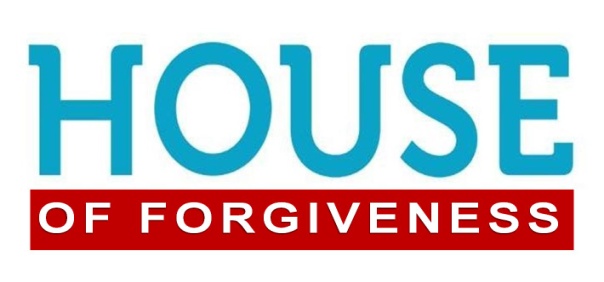 Ephesians 4:32; John 8:1-111.	Christ’s Forgiveness for Us (The forgiveness we Receive)It is not based upon the Size or Seriousness of our SinSin is Terrible; it is HugeSin literally means to miss the MarkThere are two Extremes regarding SinMy sin is too Big and too Bad for Christ to forgiveI’m not nearly as Bad as you are; I’m OKThe Truth of ScriptureWe are All sinners in need of a SaviorWe are All in need of ForgivenessOur Forgiveness is based on the size of Christ’s Marvelous GraceIt is available to EveryoneChrist’s grace is EndlessOur Sins are Forgiven and ForgottenThey are Removed as far as the East is from the West; Psalm 103:12We don’t have to carry them Anymore2.	Our Forgiveness for Others (The forgiveness we Give)People desperately need to Receive itThey might try to Ignore their need, even Blame it on othersYet people continue to Long for ForgivenessWe desperately need to Give ItMany Hurting and Broken people will walk into your lifeTwo Complications in becoming the Church where Forgiveness isIf a Christian, it is easy to Forget your own past failuresToo often the church is known for what we are AgainstLet’s Be a House of Forgiveness!Honolulu Assembly of God  Welcome to the House  January 22, 2023